PEGGY 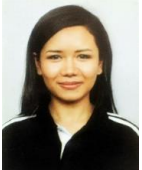 PEGGY.336835@2freemail.com 							Early Childhood EducatorChild Development Associate 							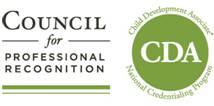 _____________________________________________________________________________________________________________________________ KEY RESPONSIBILITIESFour and a half years of hands-on experience working with Infants, Toddlers & Twos and Pre-schoolers (Ages: 4 months to 4 years)Experienced in planning, developing and facilitating programs and activitiesEnsure children are supervised at all timesMentoring: model, demonstrate and teach positive values, positive thinking,as well as social and emotional competenciesAssess children's learning and development and report performance to families in written formatHost parent-teacher interviews in order to provide feedback on the child's developmentCoordinate and work as part of the childcare team (infants, toddlers & twos, preschool) to supervise and support all childrenKeep parents informed of program expectations and program activities Ensure that equipment and facilities are clean, safe and well-maintainedEstablish routines and provide positive guidanceCreate exit reports or developmental assessments for presentation to familiesProvide staff trainings on centre policies and procedures as well as topics relating to early childhood carePROFESSIONAL EXPERIENCE               Bright Horizons® (The Children’s Centre at Goldman Sachs - Bangalore, India) PROGRAM COORDINATORSeptember 2014 – July 2016Worked with teachers on creating developmentally appropriate learning opportunities thatempower children to be confident, successful, lifelong learnersConducting weekly classroom planning meet with teachers and training them on the policiesConducting bi-annual Parent-Teacher conferencesSupervise all classroom practices - room arrangement, lesson plans, daily schedules, routines,and transitions to assure their adherence to program policiesSupervise children's assessment, including weekly observations in each developmental area,individual children's assessment data entry and outcome reportsTEACHER March 2012 – July 2016Plan and implement programs that meet the physical, emotional, and social needs of children(Ages: 4 months to 4 years)Assist children in developing self-esteem and confidenceEnsure classroom management at all timesOrganize weekly and monthly schedule of activitiesReview and Approve individual teacher's written observations of each childSupport and guide teachers in daily, weekly, and long-range planning based on observational assessment across all areas of development and learning with intentional, focused, performance-assessment tasks for selected objectivesCO-ORDINATOR of ‘Emergency Back-Up Care Program’              June 2012 – July 2016Plan developmentally appropriate learning experiences for Back-up children(Ages: 12 months to 4 years)Documenting and displaying the efforts of individual Back-up child by providing mementos of the child's experience within the program to the parentsEDUCATIONAL QUALIFICATIONSLANGUAGESCERTIFICATIONSBasic Life Support (BLS) Training from Manipal Hospitals, BangaloreFirst Aid Provider Course Training from Manipal Hospitals, BangaloreTeaching Strategies GOLD® for Early ChildhoodEssentials for Montessori: Caring and Learning from Bright Horizons UniversityCDA Curriculum Pam Cross’ Cohort Group from Bright Horizons UniversityDiversity Awareness – Classroom Training from Bright Horizons UniversityProving World Class Transitions in Full-Service Care from Bright Horizons UniversityProviding World-Class Relationships with All Families from Bright Horizons UniversityCreating a Reading Culture: Reading Aloud from Bright Horizons UniversityThe World of Back-Up: It rocks!  from Bright Horizons UniversityThe Clinical Psychology of Children & Young People from University of Edinburgh (Coursera)Certificate in Web, Graphic Designing & Multimedia from Arena Multimedia, ShillongDegree/DiplomaUniversity/InstitutionYearBachelor of Early Childhood Education -Certificate in Early Childhood Education (Level 5)New Zealand Tertiary CollegeOngoingAdvanced Diploma in Pre & Primary Teachers’ Trainingwith specialization in Language Development (Phonology) & Classroom ManagementAmerican TESOL Institute2016Certificate in Montessori Teachers’ TrainingAmerican TESOL Institute2015IELTS Academic Band Score 7Speaking: 8 / Writing: 6 / Listening: 7.5 / Reading: 6IDP Education India Pvt Ltd2015Child Development Associate (CDA) Credential™ (assessed as Certificate lll level education and care by ACECQA)Council for Professional Recognition 2013German – B1 LevelGoethe-Institut2012English – Native or bilingual proficiencyHindi – Native or bilingual proficiencyGerman – Limited working proficiencyKhasi – Native or bilingual proficiency